10 vragen over Haan Reclame Stiens					Naam: 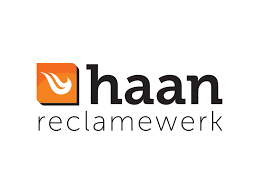 Ga naar www.haanreclamewerk.nl en zoek op de site antwoord op de volgende vragen.Klik op ´Over Haan´. In welk jaar is Haan Reclame opgericht? ……………………………………………Zoek op de ‘Home’ pagina. Noem 5 bedrijven/ klanten van Haan reclame. Eén is al ingevuld. 
1          ANWB2 ……………………………………………3 ……………………………………………4 ……………………………………………5 ……………………………………………Klik op ‘Diensten’. Welke soorten reclame doet Haan Reclame? Vul in wat op de rode stippellijn moet staan:

Met onze veelzijdigheid aan diensten vinden we voor jouw toepassing altijd de beste oplossing. Dit doen wij o.a. met binnenreclame, buitenreclame, ……………………………….., grootformaat printing en standbouw. Je kunt bij ons ook terecht voor ontwerp & advies.Klik op ´Ons Team´. Hoeveel mensen werken bij Haan Reclame? ………………………………..Klik op ‘Cases’. Haan Reclame heeft de naam van de Elfstedenhal ontworpen. Wat hebben ze nog meer bij de Elfstedenhal gemaakt? Het antwoord is Engels en bestaat uit 3 woorden.  

………………………………………………………………………………………………………………………………………….Klik op ´Over Haan´. Een meneer bezig met een auto. Wat is het kenteken van deze auto? 
………………………………………………Klik op ‘Ons Team’. Welke functie heeft Lars van Bavel? ……………………………………………………….


En wat is de naam van de eigenaar, die een bril draagt? ………………………………………………………..Klik op ‘Nieuws’. Zoek het bericht over ‘Cambuur komt eraan!’ op. Bekijk het filmpje. Welke 3 letters staan op het grote blauwe spandoek? …………………………….Klik op ‘Home’. Haan Reclame is sponsor van SC Cambuur. Welke andere voetbalclub sponsoren ze nog meer? ……………………………………………………………………..Klik op ‘Contact’. Wat is het telefoonnummer van Haan Reclame? ………………………………………. EINDOPDRACHT:Schrijf een verslag van minimaal 8 regels over het bedrijfsbezoek. Schrijf over wat je allemaal gezien, geleerd en gehoord hebt. Zoek ook minimaal 2 plaatjes bij jouw verslag. Misschien heb je ook foto’s gemaakt bij het bedrijfsbezoek, plak deze ook in het bestand. Print het verslag uit en lever het in. 